新北市立明德高級中學109學年度「高中部住宿生專班」招生說明會壹、目地：提供多元教育模式，培養學生獨立自主住校生活與學習能力，營造特色學校教育效能。貳、住宿生專班:招收住宿專班1班學生計35名，男女兼收。肆、招生說明會資訊:    一、參加對象：基北區國中學生及家長。    二、場次:第一場109年2月22日(六)10:00~12:00             第二場109年3月07日(六)10:00~12:00    三、地點:明德高中圖資館5樓演藝廳    四、報名方式：請家長於2/18(二)前掃描下圖招生行動條碼，留言報名(請註明就讀學校、班級、姓名、參加人數)    五、當日流程：1000-1100住宿生業務及晚間課程規劃說明                  1100-1130校園及宿舍參觀                  1130-1200綜合座談                  1200~領取餐盒 快樂賦歸!伍、住宿生學費：每學期三餐伙食、第八節與夜間生活學習與輔導、住宿、洗衣費總計約4萬元(不包含交通車、制服費用)，平均每月約8仟元。家庭年所得148萬元以下減免學費6240元，原住民學生補助助學金11000、住宿費3500元、伙食費10500元。陸、本校電話： (02)26723302或網路電話  (02)89790326     分    機： 住輔會278  教務處221  教官室277  學務處234　輔導處253　　地　　址：新北市三峽區大埔里中正路2段399號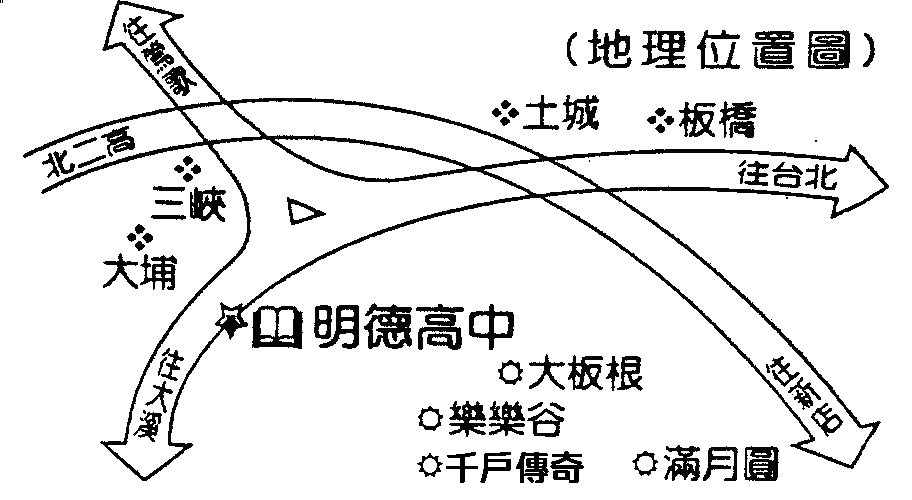 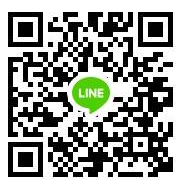               招生行動條碼           提供快速線上諮詢服務續背面頁高中招生資訊新北市立明德高級中學109學年度多元入學招生簡介壹、【招生班級介紹】優先免試入學(158名)、基北區免試入學(192名)。                                      數理鑑識班 招收一班35人(會考總基點20分以上、每科會考等級均B以上，免試)。                                         每週3節數理相關專題課程暨刑事鑑識專題課程。規劃大師講座、校外參訪學習、科學實驗操作、鑑識實作課程等，培養鑑識科學基礎之能力及性向試探。語文實驗班 招收一班35人(會考總基點20分以上、每科會考等級均B以上，免試)。每週3節語文相關專題課程。規劃大師講座、專題研究、分組學習、校外參訪學習等課程。            住宿生專班招收一班35人。1、每學期三餐伙食、第八節與夜間生活學習與輔導、住宿、洗衣費總計約4萬元(不包含交通車、制服費用)，平均每月約8仟元。2、家庭年所得148萬元以下減免學費6240元，原住民學生補助助學金11000、住宿費3500元、伙食費10500元。住宿生每日作息表
 備註：住宿生每星期五或休假日前一天16:00回家，星期日或上課日前一天20:00返校 住宿專班晚間課程規劃以108學年高一住宿專班為例普通班級招收七班245人。貳、【交通專車】板橋.中永和.土城.鶯歌.新店.三峽.樹林等20餘線學生專車，上、放學安全舒適便捷。晚間課業輔導，交通車每日晚間20：55發車，提供學生晚間安全回家服務。叁、學校特色●完善的升學輔導規劃：  每日1820-2045晚間課業輔導與自主學習，教師指導、教官管理。●優美校園：校地廣達八公頃，7館3場1池1中心，教學區與運動區動靜分明，環境優美空氣清新媲美森林學校，學生每日上課移動自然走萬步，身心健康。●教室、宿舍空調設備：每班教室及學生寢室冷氣設備，炎炎夏季提供師生良好教學空間，  提昇學生學習成效以及住宿生舒適住宿環境。●教室E化設備：單槍、電腦、白板投影幕液晶電視，水洗黑板無粉塵，無聲廣播少噪音。●溫水游泳池：25公尺溫水游泳池，一年四季皆安排各班級體育課游泳教學課程。●公辦民營自立午餐：學校餐廳規劃營養均衡餐食，學生發育階段，高人一等頭好壯壯。續背面頁住宿生專班說明會時間作息內容0630-0700起床、盥洗、寢室內務整理、點名0700-0725餐廳用餐點名暨事項宣導1600-1645住宿生第八節輔導課1650-1830運動、盥洗、送洗（領取）衣服、晚餐、點名1830-2000第1節晚間學習輔導課程2005-2045第2節晚間學習輔導課程2045-2110宿舍公共區域環境打掃及寢室內務整理2110-2150晚點名暨宿舍休閒區活動2150-2200收手機、明日上學物品整備、寢室熄大燈、就寢2200-2330自習區夜讀(宿輔師管制)、值勤組長巡查、就寢年級上課時段每節時間星期一星期二星期三星期四高一1830-200090分鐘歷史數學初級英檢(外師授課)英文高一2005-204545分鐘課業諮詢課業諮詢初級英檢(外師授課)課業諮詢